USŁUGI REMONTOWO BUDOWLANEW  ZAKRESIE PRAC :  PODWIESZANE  SUFITY NIETYPOWE ZABUDOWY  SUCHA  ZABUDOWA   GIPSOWANIE  MALOWANIE  GIPSOWANIE  BEZ SZLIFOWANIA  UKŁADANIE GLAZURY ORAZPANELI  PODŁOGOWYCH  ELEKTRYKA  HYDRAULIKA    MONTAŻ  OKIEN  DRZWI ZEWNĘTRZNYCHOZDOBNE  TYNKI  RETRO STIUKI  WENECKIE RENOWACJA  BALKONOW  POŁOŻENIE  MARMOLITU  MOZAIKI    ZABUDOWA  WNĘK  SZAFY  MEBLE  WIZUALIZACJA KOMPUTEROWAPOMOC  W ARANŻACJI  WNĘTRZA  PROJEKCIE  I WSPUŁPRACA  Z DEKORATORKOM WNETRZ POMOC W   DOBORZE  MATERIAŁÓWWWW.NECIK.PXD.PLNR. TEL.668  207  379WWW.NECIK.PXD.PLWWW.NECIK.PXD.PLWWW.NECIK.PXD.PL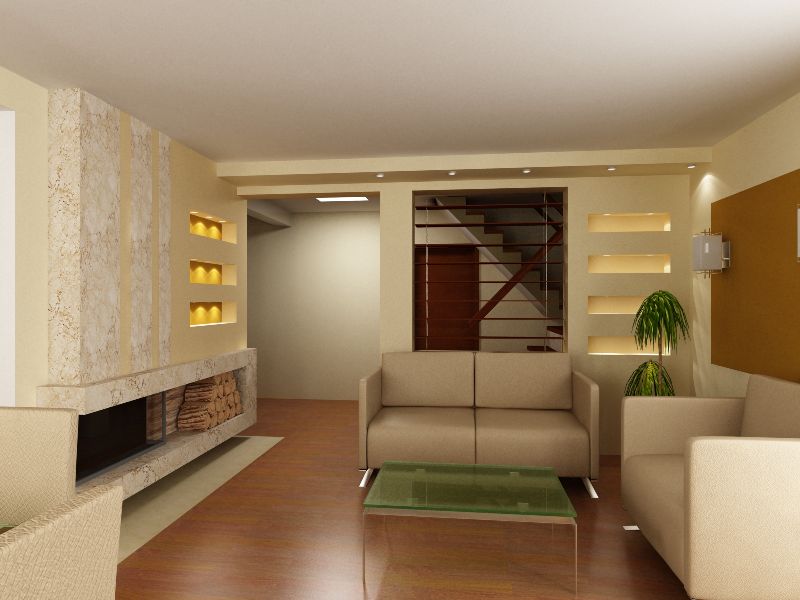 